Дата проведення уроку: 15.04.2020Група: МШ-33Професія: штукатурМайстер в/н: Введенська Людмила ІванівнаТелефон вайбера – 0509972692; електронна пошта Ludmilavv25@gmail.com       Урок № 21      Тема уроку: Заповнення щілин між віконними прорізами та коробками.Мета уроку:Навчальна: Удосконалити знання та уміння учнів при виконанні заповнення щілин між віконними прорізами та коробками.Дидактичне  забезпечення: запитання, інструкційна карта, опорний конспект.Хід урокуПовторення пройденого матеріалу (800- 930) Дати письмово на відповіді:1. Безпека праці при  виконанні безпіщаної накривки2. Пояснити організацію робочого місця при виконанні безпіщаної накривки.3. Назвати інструменти, які потрібні при виконанні безпіщаної накривки?4. Пояснити,  яким розчином виконують накривочний шар штукатурки?5. Пояснити, як наносять безпіскову накривку?6. Пояснити, яка товщина накривочного шару?7. Пояснити, від чого залежить склад вапняно – гіпсового розчину?8. Пояснити, спосіб приготування вапняно – гіпсового розчину.9 Пояснити, протягом якого часу використовують вапняно – гіпсовий розчин.10. Пояснити, організацію робочого місця при виконанні роботи.Тест(дати відповіді «так» чи «ні»)2. Пояснення нового матеріалу. (930- 1300)Інструктаж  з безпеки праціПри виконанні  заповненні щілин між віконними прорізами та коробками  необхідно працювати на справних риштуваннях, помостах, колисках та інших пристроях, дотримуючись вимог щодо їхнього виготовлення і встановлення, а також додержуючись правил техніки безпеки під час роботи на висоті.Працювати в спецодязі, в рукавицях. Розчин брати інструментами, а не руками.Ручний інструмент, яким працює штукатур, має бути справним. Дерев'яні ручки інструмента виготовляють із твердої деревини (бук, граб, береза), допустима вологість якої не більше 12 %. Вони повинні бути добре оброблені, пошліфовані і міцно з'єднані з інструментом..  Організація робочого місцяРобочим місцем штукатура є виділені ділянки на відкритих будівельних майданчиках, всередині будівель та споруд, спеціально укомплектовані для штукатурних робіт. Робочі місця повинні бути забезпечені випробуваними інвентарними улаштуваннями і пристроями (риштування, помости, стрем'янки тощо), виготовленими за типовими проектами і встановленими згідно з проектом виконання робіт.На робочому місці штукатура мають бути обладнання, матеріали і знаряддя праці, потрібні для виконання опорядження, їх розміщують так, щоб під час роботи не доводилося робити зайвих рухів. Ручний інструмент,  який  беруть правою рукою, має лежати справа, а той, що беруть лівою рукою, — зліва. Якщо для роботи потрібен столик, то його встановлюють так, щоб з цього місця можна було виконати якнайбільший обсяг роботи. Велике значення для організації робіт має своєчасна підготовка матеріалів і поточне забезпечення ними опоряджувальників. Після закінчення роботи інструменти прибирають у ящики, сміття викидають.Виконання технологічного процесу  Для виконання робіт нам потрібні такі інструменти: штукатурна лопатка, рівень, висок, кутник, щітка.Вікна призначені для ізоляції приміщення від зовнішнього середовища, так що для хорошої шумо-, тепло і гідроізоляції потрібно створити надійний вакуум між профілем і віконними прорізами. Щоб запобігти появі конденсатів в зимовий період, необхідно забезпечити герметичність стиків вікна. Герметичність швів збережеться протягом тривалого часу, якщо знати, як правильно конопатити вікна.Почніть з очищення оброблюваної поверхні, тому що оброблювані зони повинні бути чистими (у разі застосування силікону, полісульфіду, акрилу вони повинні бути сухими), вільними від пилу і жиру. Поверхню металу після зачистки обробляють ацетоном на основі розчинникаПеред початком обштукатурювання потрібно законопатити коробки. Рівнем чи виском перевіряють вертикальність коробки, а кутником – прямокутність. Є два способи конопачення. Розглянемо перший спосіб: 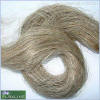 Беруть клоччя, яке змочують у гіпсовому розчині до напіввологого стану і закладають у пази. Заповнюють пази не до рівня поверхонь коробки, а залишають проміжок у 2-3см, який під час обштукатурювання заповнюють розчином. Другий спосіб:При використанні сучасних технологій це можна виконати за допомогою монтажної піни, яка добре зберігає тепло гідроізоляцію. Що таке монтажна піна?Однокомпонентний пінополіуретановий герметик або, як ще його називають - монтажна піна - відносно новий будівельний матеріал, який набув широкого поширення в нашій країні в останні роки. В даний час професійні будівельники не представляють установку дверей, вікон і абсолютно будь - які ремонтні роботи, які пов'язані з герметизацією, без цієї чудової піни. Робота з нею надзвичайно зручна, оскільки не потрібні ніякі джерела енергії або механічні пристрої. Піна може проникнути в будь-які важкодоступні місця, а через кілька годин перетворюється на тверду пластмасу. Монтажна піна продається в аерозольних балонах, всередині яких знаходиться пропеллент (газ- витіснювач) і рідкий предполімер. Під впливом вологості повітря відбувається застигання, і в кінцевому підсумку утворюється жорсткий пінополіуретан. Піна має хороші тепло- і звукоізолюючі властивості і що особливо важливо, володіє невисоким вторинним розширенням, тобто не деформує конструкції.Зазвичай на великих будівельних об'єктах використовується піна монтажна професійна. Така піна наноситься за допомогою спеціального пістолета, що дозволяє контролювати її витрату і сприяє більш точному попаданню піни в необхідні точки. Пістолет оснащується довгим металевим стволом, що допомагає досягти самих важкодоступних місць. Крім того, професійна піна дозволяє отримати більший обсяг готового продукту при стандартній ємності балона -750 мл. 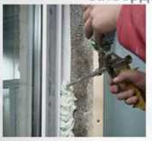 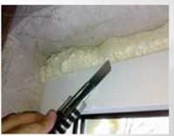 Така піна відрізняється високою стійкістю до цвілі, грибків і вологи, вона вогнестійка і не представляє небезпеки для озонового шару Землі. Піна екологічно безпечна і не викликає алергічних реакцій як в осіб, що застосовують її, так і надалі у мешканців квартир, де мало місце застосування такого герметика.При закладанні швів і зазорів рекомендується контролювати витрату піни монтажної. Заповнювати шви, порожнечі і всілякі зазори, які залишилися після монтажу, рекомендується приблизно на одну третину їх обсягу. При цьому зайва частина піни в процесі розширення просто вийде назовні і після затвердіння її необхідно видалити. Обмежуючи обсяг заливання піни, можна досягти певної економії і, отже, обробити велику площу.2.Закріплення нового матеріалу: ( 1300-1430)Дати письмово на відповіді:1. Безпека праці при  виконанні заповнення щілин між віконними прорізами та коробками.2. Пояснити організацію робочого місця при виконанні заповнення щілин між віконними прорізами та коробками.3. Назвати інструменти, які потрібні при виконанні заповнення щілин між віконними прорізами та коробками?4. Пояснити,  що потрібно зробити з віконними прорізами перед обштукатурюванням?5. Пояснити, які існують способи конопачення коробок?6. Пояснити, як виконують роботу при конопаченні коробок клоччями?7. Пояснити, як виконують роботу за допомогою монтажної піни?8. Пояснити,  за допомогою якого інструменту наноситься монтажна піна?Відповіді надсилати 15.04 з 1300-1430на вайбер 0509972692 та електронну пошту Ludmilavv25@gmail.com Майстер виробничого навчання                                  Л.І.Введенська           Опорний конспектПеревіряння міцності закріплення коробкиПеревіряння вертикальності та горизонтальностіОчищення поверхонь4.Заповнення щілини за допомогою монтажного пістолета з аерозольним балончиком5.Зрізання застиглої піни в рівень з коробкою6.Покривання піни марок силікованого герметикаІнструкційна картаТема уроку: «Виконання безпіщаною накривки»№п/пЗапитанняТакНі1Накривний шар штукатурки виконують вапняно-гіпсовим розчином з додаванням піску2Загальна товщина накривного шагу не більше 2 мм3Склад вапняно-гіпсового розчину залежить від вологості поверхні, на яку його наносять.4Для приготування розчину застосовують склад розчину 1:45Чи потрібно пересіювати гіпс через сито перед змішуванням6Безпіскову накривку наносять на поверхню ківшем7Приготовлений розчин використовують протягом 1 години8Товщина накривочного шару завтовшки 0,5-0,8 мм9Другий шар безпіскової накривки наносять через 20-30 хвилин10Чи використовують відмоложений розчинІТКІТКІТК На виконання комплексної роботи:”Заповнення щілин між віконними  прорізами” На виконання комплексної роботи:”Заповнення щілин між віконними  прорізами” На виконання комплексної роботи:”Заповнення щілин між віконними  прорізами” На виконання комплексної роботи:”Заповнення щілин між віконними  прорізами” На виконання комплексної роботи:”Заповнення щілин між віконними  прорізами” На виконання комплексної роботи:”Заповнення щілин між віконними  прорізами” На виконання комплексної роботи:”Заповнення щілин між віконними  прорізами” На виконання комплексної роботи:”Заповнення щілин між віконними  прорізами” На виконання комплексної роботи:”Заповнення щілин між віконними  прорізами” На виконання комплексної роботи:”Заповнення щілин між віконними  прорізами” На виконання комплексної роботи:”Заповнення щілин між віконними  прорізами” На виконання комплексної роботи:”Заповнення щілин між віконними  прорізами” На виконання комплексної роботи:”Заповнення щілин між віконними  прорізами” На виконання комплексної роботи:”Заповнення щілин між віконними  прорізами” На виконання комплексної роботи:”Заповнення щілин між віконними  прорізами”Призначення та область використання : При письмовому інструктажі, на вступному, поточному інструктажах, в допомогу майстрові та учням. Призначення та область використання : При письмовому інструктажі, на вступному, поточному інструктажах, в допомогу майстрові та учням. Призначення та область використання : При письмовому інструктажі, на вступному, поточному інструктажах, в допомогу майстрові та учням. Призначення та область використання : При письмовому інструктажі, на вступному, поточному інструктажах, в допомогу майстрові та учням. Призначення та область використання : При письмовому інструктажі, на вступному, поточному інструктажах, в допомогу майстрові та учням. Призначення та область використання : При письмовому інструктажі, на вступному, поточному інструктажах, в допомогу майстрові та учням. Призначення та область використання : При письмовому інструктажі, на вступному, поточному інструктажах, в допомогу майстрові та учням. Призначення та область використання : При письмовому інструктажі, на вступному, поточному інструктажах, в допомогу майстрові та учням. Призначення та область використання : При письмовому інструктажі, на вступному, поточному інструктажах, в допомогу майстрові та учням. Призначення та область використання : При письмовому інструктажі, на вступному, поточному інструктажах, в допомогу майстрові та учням. Призначення та область використання : При письмовому інструктажі, на вступному, поточному інструктажах, в допомогу майстрові та учням. Призначення та область використання : При письмовому інструктажі, на вступному, поточному інструктажах, в допомогу майстрові та учням. Призначення та область використання : При письмовому інструктажі, на вступному, поточному інструктажах, в допомогу майстрові та учням. Призначення та область використання : При письмовому інструктажі, на вступному, поточному інструктажах, в допомогу майстрові та учням. Призначення та область використання : При письмовому інструктажі, на вступному, поточному інструктажах, в допомогу майстрові та учням. Призначення та область використання : При письмовому інструктажі, на вступному, поточному інструктажах, в допомогу майстрові та учням. Призначення та область використання : При письмовому інструктажі, на вступному, поточному інструктажах, в допомогу майстрові та учням. Призначення та область використання : При письмовому інструктажі, на вступному, поточному інструктажах, в допомогу майстрові та учням. Склад виконавців: штукатур ІVрозрядуСклад виконавців: штукатур ІVрозрядуСклад виконавців: штукатур ІVрозрядуСклад виконавців: штукатур ІVрозрядуСклад виконавців: штукатур ІVрозрядуСклад виконавців: штукатур ІVрозрядуСклад виконавців: штукатур ІVрозрядуСклад виконавців: штукатур ІVрозрядуСклад виконавців: штукатур ІVрозрядуСклад виконавців: штукатур ІVрозрядуСклад виконавців: штукатур ІVрозрядуСклад виконавців: штукатур ІVрозрядуСклад виконавців: штукатур ІVрозрядуСклад виконавців: штукатур ІVрозрядуСклад виконавців: штукатур ІVрозрядуСклад виконавців: штукатур ІVрозрядуСклад виконавців: штукатур ІVрозрядуСклад виконавців: штукатур ІVрозряду                           Організація робочого місця                           Організація робочого місця                           Організація робочого місця                           Організація робочого місця                           Організація робочого місця                           Організація робочого місця                           Організація робочого місця                           Організація робочого місця                           Організація робочого місця                           Організація робочого місця                           Організація робочого місця                       Інструменти                       Інструменти                       Інструменти                       Інструменти                       Інструменти          Матеріали і обладнання          Матеріали і обладнання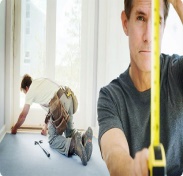 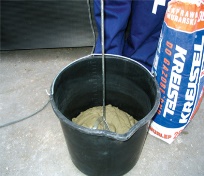 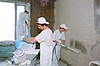 1.Штукатурна лопатка2.Кельма3.Малка4.Рівень5.Сокіл1.Штукатурна лопатка2.Кельма3.Малка4.Рівень5.Сокіл1.Штукатурна лопатка2.Кельма3.Малка4.Рівень5.Сокіл1.Штукатурна лопатка2.Кельма3.Малка4.Рівень5.Сокіл1.Штукатурна лопатка2.Кельма3.Малка4.Рівень5.Сокіл1.Розчин2.Відро оцинковане3.Щітка макловиця4.Кутник5.Рейки6.Висок1.Розчин2.Відро оцинковане3.Щітка макловиця4.Кутник5.Рейки6.ВисокЗапитання для самопідготовкиЗапитання для самопідготовкиЗапитання для самопідготовкиЗапитання для самопідготовкиЗапитання для самопідготовкиЗапитання для самопідготовкиЗапитання для самопідготовкиЗапитання для самопідготовкиЗапитання для самопідготовкиЗапитання для самопідготовкиЗапитання для самопідготовкиЗапитання для самопідготовкиЗапитання для самопідготовкиЗапитання для самопідготовкиЗапитання для самоконтролюЗапитання для самоконтролюЗапитання для самоконтролюЗапитання для самоконтролю1. Які інструменти використовують оштукатуренні поверхні? 2.Як підготовити дерев’яної поверхню під оштукатурення? 3.Способи затирання оштукатуреної поверхні 4. Яка послідовність замісу розчину ? 1. Які інструменти використовують оштукатуренні поверхні? 2.Як підготовити дерев’яної поверхню під оштукатурення? 3.Способи затирання оштукатуреної поверхні 4. Яка послідовність замісу розчину ? 1. Які інструменти використовують оштукатуренні поверхні? 2.Як підготовити дерев’яної поверхню під оштукатурення? 3.Способи затирання оштукатуреної поверхні 4. Яка послідовність замісу розчину ? 1. Які інструменти використовують оштукатуренні поверхні? 2.Як підготовити дерев’яної поверхню під оштукатурення? 3.Способи затирання оштукатуреної поверхні 4. Яка послідовність замісу розчину ? 1. Які інструменти використовують оштукатуренні поверхні? 2.Як підготовити дерев’яної поверхню під оштукатурення? 3.Способи затирання оштукатуреної поверхні 4. Яка послідовність замісу розчину ? 1. Які інструменти використовують оштукатуренні поверхні? 2.Як підготовити дерев’яної поверхню під оштукатурення? 3.Способи затирання оштукатуреної поверхні 4. Яка послідовність замісу розчину ? 1. Які інструменти використовують оштукатуренні поверхні? 2.Як підготовити дерев’яної поверхню під оштукатурення? 3.Способи затирання оштукатуреної поверхні 4. Яка послідовність замісу розчину ? 1. Які інструменти використовують оштукатуренні поверхні? 2.Як підготовити дерев’яної поверхню під оштукатурення? 3.Способи затирання оштукатуреної поверхні 4. Яка послідовність замісу розчину ? 1. Які інструменти використовують оштукатуренні поверхні? 2.Як підготовити дерев’яної поверхню під оштукатурення? 3.Способи затирання оштукатуреної поверхні 4. Яка послідовність замісу розчину ? 1. Які інструменти використовують оштукатуренні поверхні? 2.Як підготовити дерев’яної поверхню під оштукатурення? 3.Способи затирання оштукатуреної поверхні 4. Яка послідовність замісу розчину ? 1. Які інструменти використовують оштукатуренні поверхні? 2.Як підготовити дерев’яної поверхню під оштукатурення? 3.Способи затирання оштукатуреної поверхні 4. Яка послідовність замісу розчину ? 1. Які інструменти використовують оштукатуренні поверхні? 2.Як підготовити дерев’яної поверхню під оштукатурення? 3.Способи затирання оштукатуреної поверхні 4. Яка послідовність замісу розчину ? 1. Які інструменти використовують оштукатуренні поверхні? 2.Як підготовити дерев’яної поверхню під оштукатурення? 3.Способи затирання оштукатуреної поверхні 4. Яка послідовність замісу розчину ? 1. Які інструменти використовують оштукатуренні поверхні? 2.Як підготовити дерев’яної поверхню під оштукатурення? 3.Способи затирання оштукатуреної поверхні 4. Яка послідовність замісу розчину ? 1.Які бувають укоси?2.Які бувають заглушини?3.Для чого призначений злив? 4.Що виконують до початку оштукатурення укосів ?5.Чи застосовують на будівництві збірні укоси?5.Який інструмент застосовують для розрівнювання?1.Які бувають укоси?2.Які бувають заглушини?3.Для чого призначений злив? 4.Що виконують до початку оштукатурення укосів ?5.Чи застосовують на будівництві збірні укоси?5.Який інструмент застосовують для розрівнювання?1.Які бувають укоси?2.Які бувають заглушини?3.Для чого призначений злив? 4.Що виконують до початку оштукатурення укосів ?5.Чи застосовують на будівництві збірні укоси?5.Який інструмент застосовують для розрівнювання?1.Які бувають укоси?2.Які бувають заглушини?3.Для чого призначений злив? 4.Що виконують до початку оштукатурення укосів ?5.Чи застосовують на будівництві збірні укоси?5.Який інструмент застосовують для розрівнювання?Технологія виконання робітТехнологія виконання робітТехнологія виконання робітТехнологія виконання робітТехнологія виконання робітТехнологія виконання робітТехнологія виконання робітТехнологія виконання робітТехнологія виконання робітТехнологія виконання робітТехнологія виконання робітТехнологія виконання робітТехнологія виконання робітТехнологія виконання робітТехнологія виконання робітТехнологія виконання робітТехнологія виконання робітТехнологія виконання робіт№Найменування робітНайменування робітНайменування робітСпосіб виконанняСпосіб виконанняСпосіб виконанняІнструктування по роботіІнструктування по роботіІнструктування по роботіІнструктування по роботіІнструктування по роботіІнструктування по роботіІнструктування по роботіІнструктування по роботіІнструктування по роботіІнструктування по роботіГрафічне зображення1Підготовка до роботи Підготовка до роботи Підготовка до роботи вручнувручнувручнуСпочатку перевіряють міцність та закріплення горизонтальність коробки.Далі порожнини між коробкою і стіною заповнюють теплоізоляційним матеріалом:шлаковатою,паклею,змоченою в гіпсовому або глиняному розчині,будівельною повстю тощо.Спочатку перевіряють міцність та закріплення горизонтальність коробки.Далі порожнини між коробкою і стіною заповнюють теплоізоляційним матеріалом:шлаковатою,паклею,змоченою в гіпсовому або глиняному розчині,будівельною повстю тощо.Спочатку перевіряють міцність та закріплення горизонтальність коробки.Далі порожнини між коробкою і стіною заповнюють теплоізоляційним матеріалом:шлаковатою,паклею,змоченою в гіпсовому або глиняному розчині,будівельною повстю тощо.Спочатку перевіряють міцність та закріплення горизонтальність коробки.Далі порожнини між коробкою і стіною заповнюють теплоізоляційним матеріалом:шлаковатою,паклею,змоченою в гіпсовому або глиняному розчині,будівельною повстю тощо.Спочатку перевіряють міцність та закріплення горизонтальність коробки.Далі порожнини між коробкою і стіною заповнюють теплоізоляційним матеріалом:шлаковатою,паклею,змоченою в гіпсовому або глиняному розчині,будівельною повстю тощо.Спочатку перевіряють міцність та закріплення горизонтальність коробки.Далі порожнини між коробкою і стіною заповнюють теплоізоляційним матеріалом:шлаковатою,паклею,змоченою в гіпсовому або глиняному розчині,будівельною повстю тощо.Спочатку перевіряють міцність та закріплення горизонтальність коробки.Далі порожнини між коробкою і стіною заповнюють теплоізоляційним матеріалом:шлаковатою,паклею,змоченою в гіпсовому або глиняному розчині,будівельною повстю тощо.Спочатку перевіряють міцність та закріплення горизонтальність коробки.Далі порожнини між коробкою і стіною заповнюють теплоізоляційним матеріалом:шлаковатою,паклею,змоченою в гіпсовому або глиняному розчині,будівельною повстю тощо.Спочатку перевіряють міцність та закріплення горизонтальність коробки.Далі порожнини між коробкою і стіною заповнюють теплоізоляційним матеріалом:шлаковатою,паклею,змоченою в гіпсовому або глиняному розчині,будівельною повстю тощо.Спочатку перевіряють міцність та закріплення горизонтальність коробки.Далі порожнини між коробкою і стіною заповнюють теплоізоляційним матеріалом:шлаковатою,паклею,змоченою в гіпсовому або глиняному розчині,будівельною повстю тощо.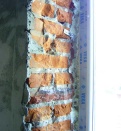 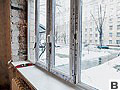 2Встановлення підвіконної дошкиВстановлення підвіконної дошкиВстановлення підвіконної дошкивручнувручнувручнуДеревяний підвіконник встановлюють-на вапняно-гіпсовий розчин,а скляний чи бетонний - на цементний розчин.Дошка повинна мати похил до підлоги 1-2°.Правельне положення дошки фіксується дерев’яними клинками або кусочками цегли,які підкладають до нанесення розчину.вивірену дошку знімають і на це місце накладають розчин так,щоб він трохи виступах за рівень клинків.на цей розчин кладуть дошку і притискають її до кінця.Залишки розчину що виступили знімають кельмою до рівня стіни,а це місце затирають,  Деревяний підвіконник встановлюють-на вапняно-гіпсовий розчин,а скляний чи бетонний - на цементний розчин.Дошка повинна мати похил до підлоги 1-2°.Правельне положення дошки фіксується дерев’яними клинками або кусочками цегли,які підкладають до нанесення розчину.вивірену дошку знімають і на це місце накладають розчин так,щоб він трохи виступах за рівень клинків.на цей розчин кладуть дошку і притискають її до кінця.Залишки розчину що виступили знімають кельмою до рівня стіни,а це місце затирають,  Деревяний підвіконник встановлюють-на вапняно-гіпсовий розчин,а скляний чи бетонний - на цементний розчин.Дошка повинна мати похил до підлоги 1-2°.Правельне положення дошки фіксується дерев’яними клинками або кусочками цегли,які підкладають до нанесення розчину.вивірену дошку знімають і на це місце накладають розчин так,щоб він трохи виступах за рівень клинків.на цей розчин кладуть дошку і притискають її до кінця.Залишки розчину що виступили знімають кельмою до рівня стіни,а це місце затирають,  Деревяний підвіконник встановлюють-на вапняно-гіпсовий розчин,а скляний чи бетонний - на цементний розчин.Дошка повинна мати похил до підлоги 1-2°.Правельне положення дошки фіксується дерев’яними клинками або кусочками цегли,які підкладають до нанесення розчину.вивірену дошку знімають і на це місце накладають розчин так,щоб він трохи виступах за рівень клинків.на цей розчин кладуть дошку і притискають її до кінця.Залишки розчину що виступили знімають кельмою до рівня стіни,а це місце затирають,  Деревяний підвіконник встановлюють-на вапняно-гіпсовий розчин,а скляний чи бетонний - на цементний розчин.Дошка повинна мати похил до підлоги 1-2°.Правельне положення дошки фіксується дерев’яними клинками або кусочками цегли,які підкладають до нанесення розчину.вивірену дошку знімають і на це місце накладають розчин так,щоб він трохи виступах за рівень клинків.на цей розчин кладуть дошку і притискають її до кінця.Залишки розчину що виступили знімають кельмою до рівня стіни,а це місце затирають,  Деревяний підвіконник встановлюють-на вапняно-гіпсовий розчин,а скляний чи бетонний - на цементний розчин.Дошка повинна мати похил до підлоги 1-2°.Правельне положення дошки фіксується дерев’яними клинками або кусочками цегли,які підкладають до нанесення розчину.вивірену дошку знімають і на це місце накладають розчин так,щоб він трохи виступах за рівень клинків.на цей розчин кладуть дошку і притискають її до кінця.Залишки розчину що виступили знімають кельмою до рівня стіни,а це місце затирають,  Деревяний підвіконник встановлюють-на вапняно-гіпсовий розчин,а скляний чи бетонний - на цементний розчин.Дошка повинна мати похил до підлоги 1-2°.Правельне положення дошки фіксується дерев’яними клинками або кусочками цегли,які підкладають до нанесення розчину.вивірену дошку знімають і на це місце накладають розчин так,щоб він трохи виступах за рівень клинків.на цей розчин кладуть дошку і притискають її до кінця.Залишки розчину що виступили знімають кельмою до рівня стіни,а це місце затирають,  Деревяний підвіконник встановлюють-на вапняно-гіпсовий розчин,а скляний чи бетонний - на цементний розчин.Дошка повинна мати похил до підлоги 1-2°.Правельне положення дошки фіксується дерев’яними клинками або кусочками цегли,які підкладають до нанесення розчину.вивірену дошку знімають і на це місце накладають розчин так,щоб він трохи виступах за рівень клинків.на цей розчин кладуть дошку і притискають її до кінця.Залишки розчину що виступили знімають кельмою до рівня стіни,а це місце затирають,  Деревяний підвіконник встановлюють-на вапняно-гіпсовий розчин,а скляний чи бетонний - на цементний розчин.Дошка повинна мати похил до підлоги 1-2°.Правельне положення дошки фіксується дерев’яними клинками або кусочками цегли,які підкладають до нанесення розчину.вивірену дошку знімають і на це місце накладають розчин так,щоб він трохи виступах за рівень клинків.на цей розчин кладуть дошку і притискають її до кінця.Залишки розчину що виступили знімають кельмою до рівня стіни,а це місце затирають,  Деревяний підвіконник встановлюють-на вапняно-гіпсовий розчин,а скляний чи бетонний - на цементний розчин.Дошка повинна мати похил до підлоги 1-2°.Правельне положення дошки фіксується дерев’яними клинками або кусочками цегли,які підкладають до нанесення розчину.вивірену дошку знімають і на це місце накладають розчин так,щоб він трохи виступах за рівень клинків.на цей розчин кладуть дошку і притискають її до кінця.Залишки розчину що виступили знімають кельмою до рівня стіни,а це місце затирають,  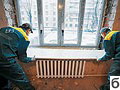 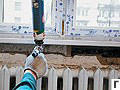 3Кріплення рейокКріплення рейокКріплення рейоквручнувручнувручнуНа стіни по периметру прорізу прикріплюють напрямні рейки,по яким пересуватимуть спеціальні малки.Рейки прикріплюють до поверхні затискачами,прибивають цвяхами чи приморожують гіпсовим розчином.Спочатку закріплюють верхню рейку,перевіряючи рівенем її горизонтальність.Ця рейка повинна бути паралельна бруску коробки.На стіни по периметру прорізу прикріплюють напрямні рейки,по яким пересуватимуть спеціальні малки.Рейки прикріплюють до поверхні затискачами,прибивають цвяхами чи приморожують гіпсовим розчином.Спочатку закріплюють верхню рейку,перевіряючи рівенем її горизонтальність.Ця рейка повинна бути паралельна бруску коробки.На стіни по периметру прорізу прикріплюють напрямні рейки,по яким пересуватимуть спеціальні малки.Рейки прикріплюють до поверхні затискачами,прибивають цвяхами чи приморожують гіпсовим розчином.Спочатку закріплюють верхню рейку,перевіряючи рівенем її горизонтальність.Ця рейка повинна бути паралельна бруску коробки.На стіни по периметру прорізу прикріплюють напрямні рейки,по яким пересуватимуть спеціальні малки.Рейки прикріплюють до поверхні затискачами,прибивають цвяхами чи приморожують гіпсовим розчином.Спочатку закріплюють верхню рейку,перевіряючи рівенем її горизонтальність.Ця рейка повинна бути паралельна бруску коробки.На стіни по периметру прорізу прикріплюють напрямні рейки,по яким пересуватимуть спеціальні малки.Рейки прикріплюють до поверхні затискачами,прибивають цвяхами чи приморожують гіпсовим розчином.Спочатку закріплюють верхню рейку,перевіряючи рівенем її горизонтальність.Ця рейка повинна бути паралельна бруску коробки.На стіни по периметру прорізу прикріплюють напрямні рейки,по яким пересуватимуть спеціальні малки.Рейки прикріплюють до поверхні затискачами,прибивають цвяхами чи приморожують гіпсовим розчином.Спочатку закріплюють верхню рейку,перевіряючи рівенем її горизонтальність.Ця рейка повинна бути паралельна бруску коробки.На стіни по периметру прорізу прикріплюють напрямні рейки,по яким пересуватимуть спеціальні малки.Рейки прикріплюють до поверхні затискачами,прибивають цвяхами чи приморожують гіпсовим розчином.Спочатку закріплюють верхню рейку,перевіряючи рівенем її горизонтальність.Ця рейка повинна бути паралельна бруску коробки.На стіни по периметру прорізу прикріплюють напрямні рейки,по яким пересуватимуть спеціальні малки.Рейки прикріплюють до поверхні затискачами,прибивають цвяхами чи приморожують гіпсовим розчином.Спочатку закріплюють верхню рейку,перевіряючи рівенем її горизонтальність.Ця рейка повинна бути паралельна бруску коробки.На стіни по периметру прорізу прикріплюють напрямні рейки,по яким пересуватимуть спеціальні малки.Рейки прикріплюють до поверхні затискачами,прибивають цвяхами чи приморожують гіпсовим розчином.Спочатку закріплюють верхню рейку,перевіряючи рівенем її горизонтальність.Ця рейка повинна бути паралельна бруску коробки.На стіни по периметру прорізу прикріплюють напрямні рейки,по яким пересуватимуть спеціальні малки.Рейки прикріплюють до поверхні затискачами,прибивають цвяхами чи приморожують гіпсовим розчином.Спочатку закріплюють верхню рейку,перевіряючи рівенем її горизонтальність.Ця рейка повинна бути паралельна бруску коробки.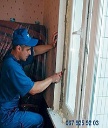 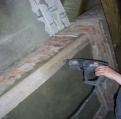 4Визначення закріплення бокових рейок до віконного блокуВизначення закріплення бокових рейок до віконного блокуВизначення закріплення бокових рейок до віконного блокувручнувручнувручнуЗаклавши кутник у чверть коробки,реєчкою визначають відстань між лінійкою кутника і верхньою напрямною рейкою.Затиснувши рукою реєчку в місці перетину її з кутником,реєчку і кутник віднімають від коробки і реєчку міцно прибивають до кутника.Вертикальність бокових рейок перевіряють виском.Замість деревяного кутника можна використовувати металевий кутник.Заклавши кутник у чверть коробки,реєчкою визначають відстань між лінійкою кутника і верхньою напрямною рейкою.Затиснувши рукою реєчку в місці перетину її з кутником,реєчку і кутник віднімають від коробки і реєчку міцно прибивають до кутника.Вертикальність бокових рейок перевіряють виском.Замість деревяного кутника можна використовувати металевий кутник.Заклавши кутник у чверть коробки,реєчкою визначають відстань між лінійкою кутника і верхньою напрямною рейкою.Затиснувши рукою реєчку в місці перетину її з кутником,реєчку і кутник віднімають від коробки і реєчку міцно прибивають до кутника.Вертикальність бокових рейок перевіряють виском.Замість деревяного кутника можна використовувати металевий кутник.Заклавши кутник у чверть коробки,реєчкою визначають відстань між лінійкою кутника і верхньою напрямною рейкою.Затиснувши рукою реєчку в місці перетину її з кутником,реєчку і кутник віднімають від коробки і реєчку міцно прибивають до кутника.Вертикальність бокових рейок перевіряють виском.Замість деревяного кутника можна використовувати металевий кутник.Заклавши кутник у чверть коробки,реєчкою визначають відстань між лінійкою кутника і верхньою напрямною рейкою.Затиснувши рукою реєчку в місці перетину її з кутником,реєчку і кутник віднімають від коробки і реєчку міцно прибивають до кутника.Вертикальність бокових рейок перевіряють виском.Замість деревяного кутника можна використовувати металевий кутник.Заклавши кутник у чверть коробки,реєчкою визначають відстань між лінійкою кутника і верхньою напрямною рейкою.Затиснувши рукою реєчку в місці перетину її з кутником,реєчку і кутник віднімають від коробки і реєчку міцно прибивають до кутника.Вертикальність бокових рейок перевіряють виском.Замість деревяного кутника можна використовувати металевий кутник.Заклавши кутник у чверть коробки,реєчкою визначають відстань між лінійкою кутника і верхньою напрямною рейкою.Затиснувши рукою реєчку в місці перетину її з кутником,реєчку і кутник віднімають від коробки і реєчку міцно прибивають до кутника.Вертикальність бокових рейок перевіряють виском.Замість деревяного кутника можна використовувати металевий кутник.Заклавши кутник у чверть коробки,реєчкою визначають відстань між лінійкою кутника і верхньою напрямною рейкою.Затиснувши рукою реєчку в місці перетину її з кутником,реєчку і кутник віднімають від коробки і реєчку міцно прибивають до кутника.Вертикальність бокових рейок перевіряють виском.Замість деревяного кутника можна використовувати металевий кутник.Заклавши кутник у чверть коробки,реєчкою визначають відстань між лінійкою кутника і верхньою напрямною рейкою.Затиснувши рукою реєчку в місці перетину її з кутником,реєчку і кутник віднімають від коробки і реєчку міцно прибивають до кутника.Вертикальність бокових рейок перевіряють виском.Замість деревяного кутника можна використовувати металевий кутник.Заклавши кутник у чверть коробки,реєчкою визначають відстань між лінійкою кутника і верхньою напрямною рейкою.Затиснувши рукою реєчку в місці перетину її з кутником,реєчку і кутник віднімають від коробки і реєчку міцно прибивають до кутника.Вертикальність бокових рейок перевіряють виском.Замість деревяного кутника можна використовувати металевий кутник.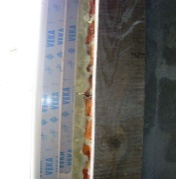 5Оштукатуре-нняОштукатуре-нняОштукатуре-ннявручнувручнувручнуРозчин накладають кельмою з сокола.Нанесесний шар розрівнюють спеціальною малкою,яку прикладають так,щоб один кінець її пересув-Ся вздовж чверті коробки,а другий-по напрямній рейці.На вертикаль-них укосах малку пересувають знизу вгору.Коли розчин частково затвердне,рейки знімають ,а місця,пошкоджені затискачками,підмазують і затираютьРозчин накладають кельмою з сокола.Нанесесний шар розрівнюють спеціальною малкою,яку прикладають так,щоб один кінець її пересув-Ся вздовж чверті коробки,а другий-по напрямній рейці.На вертикаль-них укосах малку пересувають знизу вгору.Коли розчин частково затвердне,рейки знімають ,а місця,пошкоджені затискачками,підмазують і затираютьРозчин накладають кельмою з сокола.Нанесесний шар розрівнюють спеціальною малкою,яку прикладають так,щоб один кінець її пересув-Ся вздовж чверті коробки,а другий-по напрямній рейці.На вертикаль-них укосах малку пересувають знизу вгору.Коли розчин частково затвердне,рейки знімають ,а місця,пошкоджені затискачками,підмазують і затираютьРозчин накладають кельмою з сокола.Нанесесний шар розрівнюють спеціальною малкою,яку прикладають так,щоб один кінець її пересув-Ся вздовж чверті коробки,а другий-по напрямній рейці.На вертикаль-них укосах малку пересувають знизу вгору.Коли розчин частково затвердне,рейки знімають ,а місця,пошкоджені затискачками,підмазують і затираютьРозчин накладають кельмою з сокола.Нанесесний шар розрівнюють спеціальною малкою,яку прикладають так,щоб один кінець її пересув-Ся вздовж чверті коробки,а другий-по напрямній рейці.На вертикаль-них укосах малку пересувають знизу вгору.Коли розчин частково затвердне,рейки знімають ,а місця,пошкоджені затискачками,підмазують і затираютьРозчин накладають кельмою з сокола.Нанесесний шар розрівнюють спеціальною малкою,яку прикладають так,щоб один кінець її пересув-Ся вздовж чверті коробки,а другий-по напрямній рейці.На вертикаль-них укосах малку пересувають знизу вгору.Коли розчин частково затвердне,рейки знімають ,а місця,пошкоджені затискачками,підмазують і затираютьРозчин накладають кельмою з сокола.Нанесесний шар розрівнюють спеціальною малкою,яку прикладають так,щоб один кінець її пересув-Ся вздовж чверті коробки,а другий-по напрямній рейці.На вертикаль-них укосах малку пересувають знизу вгору.Коли розчин частково затвердне,рейки знімають ,а місця,пошкоджені затискачками,підмазують і затираютьРозчин накладають кельмою з сокола.Нанесесний шар розрівнюють спеціальною малкою,яку прикладають так,щоб один кінець її пересув-Ся вздовж чверті коробки,а другий-по напрямній рейці.На вертикаль-них укосах малку пересувають знизу вгору.Коли розчин частково затвердне,рейки знімають ,а місця,пошкоджені затискачками,підмазують і затираютьРозчин накладають кельмою з сокола.Нанесесний шар розрівнюють спеціальною малкою,яку прикладають так,щоб один кінець її пересув-Ся вздовж чверті коробки,а другий-по напрямній рейці.На вертикаль-них укосах малку пересувають знизу вгору.Коли розчин частково затвердне,рейки знімають ,а місця,пошкоджені затискачками,підмазують і затираютьРозчин накладають кельмою з сокола.Нанесесний шар розрівнюють спеціальною малкою,яку прикладають так,щоб один кінець її пересув-Ся вздовж чверті коробки,а другий-по напрямній рейці.На вертикаль-них укосах малку пересувають знизу вгору.Коли розчин частково затвердне,рейки знімають ,а місця,пошкоджені затискачками,підмазують і затирають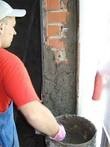 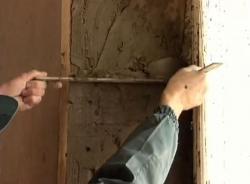 Вимоги до якості робітВимоги до якості робітВимоги до якості робітВимоги до якості робітВимоги до якості робітВимоги до якості робітВимоги до якості робітВимоги до якості робітВимоги до якості робітВимоги до якості робітВимоги до якості робітВимоги до якості робітВимоги до якості робітДефекти що часто зустрічаютьсяДефекти що часто зустрічаютьсяДефекти що часто зустрічаютьсяДефекти що часто зустрічаютьсяДефекти що часто зустрічаються№ п/п№ п/пНазва допусківНазва допусківНазва допусківВеличина доп. на оцінку та показники на оцінкуВеличина доп. на оцінку та показники на оцінкуВеличина доп. на оцінку та показники на оцінкуВеличина доп. на оцінку та показники на оцінкуВеличина доп. на оцінку та показники на оцінку№ п/п№ п/пНазва дефектуНазва дефектуНазва дефектуПричини виникненняПричини виникненняСпособи усунення№ п/п№ п/пНазва допусківНазва допусківНазва допусків11-109-79-76-43-1№ п/п№ п/пНазва дефектуНазва дефектуНазва дефектуПричини виникненняПричини виникненняСпособи усунення11Відхилення криволінійних поверхонь від проектного положенняВідхилення криволінійних поверхонь від проектного положенняВідхилення криволінійних поверхонь від проектного положенняНе доп.2мм на 1м.п2мм на 1м.п5мм наБрак11Збирається конденсат на поверхні підвіконникаЗбирається конденсат на поверхні підвіконникаЗбирається конденсат на поверхні підвіконникаНеправильно встановлений підвіконникНеправильно встановлений підвіконникЗірвати підвіконник і виконати всю роботу згідно з нормами та правилами22Відхилення від вертикалі стін або горизонталі стеліВідхилення від вертикалі стін або горизонталі стеліВідхилення від вертикалі стін або горизонталі стеліНе доп.5мм5мм15мм20мм22Груба фактура (шорсткість)Груба фактура (шорсткість)Груба фактура (шорсткість)Використання в штукатурних розчинах крупнозернистого піску;неякісне затиранняВикористання в штукатурних розчинах крупнозернистого піску;неякісне затиранняРозрізання, підмазування та затирання пошкоджених місць розчином 33Відхилення поверхні від площиниВідхилення поверхні від площиниВідхилення поверхні від площиниНе доп.1м.п1м.пНе більше 2хбрак22Груба фактура (шорсткість)Груба фактура (шорсткість)Груба фактура (шорсткість)Використання в штукатурних розчинах крупнозернистого піску;неякісне затиранняВикористання в штукатурних розчинах крупнозернистого піску;неякісне затиранняРозрізання, підмазування та затирання пошкоджених місць розчином 33Відхилення поверхні від площиниВідхилення поверхні від площиниВідхилення поверхні від площиниНе доп.1м.п1м.пНе більше 2хбрак33ДутикиДутикиДутикиВикористання у розчині недостатньо погашеного вапнаВикористання у розчині недостатньо погашеного вапнаРозшивання та перетирання пошкоджених місць33Відхилення поверхні від площиниВідхилення поверхні від площиниВідхилення поверхні від площиниНе доп.1м.п1м.пНе більше 2хбрак44Відшарування штукатуркиВідшарування штукатуркиВідшарування штукатуркиШтукатурення обмерз-лих,вологих чи недостатньо шорстких поверхонь,вико-ристання маломіцних розчинів.Штукатурення обмерз-лих,вологих чи недостатньо шорстких поверхонь,вико-ристання маломіцних розчинів.Зняття старого шару штуктурки,підмазування та затирання проблемних місцьБезпека праціБезпека праціБезпека праціБезпека праціБезпека праціБезпека праціБезпека праціБезпека праціБезпека праціБезпека праціБезпека праціБезпека праціБезпека праціБезпека праціБезпека праціБезпека праціБезпека праціБезпека праці1. Без проведеного інструктажу з техніки безпеки по штукатурних роботах , не можна приступати до виконання роботи2. Працювати з розчинами потрібно в гумових рукавицях та спецодязі.3. Приміщення в яких працюють повинні бути добре освітлюванні,провітрювані;електрична проводка за ізольована та відключена.4.Без дозволу майстра до роботи приступати не можна1. Без проведеного інструктажу з техніки безпеки по штукатурних роботах , не можна приступати до виконання роботи2. Працювати з розчинами потрібно в гумових рукавицях та спецодязі.3. Приміщення в яких працюють повинні бути добре освітлюванні,провітрювані;електрична проводка за ізольована та відключена.4.Без дозволу майстра до роботи приступати не можна1. Без проведеного інструктажу з техніки безпеки по штукатурних роботах , не можна приступати до виконання роботи2. Працювати з розчинами потрібно в гумових рукавицях та спецодязі.3. Приміщення в яких працюють повинні бути добре освітлюванні,провітрювані;електрична проводка за ізольована та відключена.4.Без дозволу майстра до роботи приступати не можна1. Без проведеного інструктажу з техніки безпеки по штукатурних роботах , не можна приступати до виконання роботи2. Працювати з розчинами потрібно в гумових рукавицях та спецодязі.3. Приміщення в яких працюють повинні бути добре освітлюванні,провітрювані;електрична проводка за ізольована та відключена.4.Без дозволу майстра до роботи приступати не можна1. Без проведеного інструктажу з техніки безпеки по штукатурних роботах , не можна приступати до виконання роботи2. Працювати з розчинами потрібно в гумових рукавицях та спецодязі.3. Приміщення в яких працюють повинні бути добре освітлюванні,провітрювані;електрична проводка за ізольована та відключена.4.Без дозволу майстра до роботи приступати не можна1. Без проведеного інструктажу з техніки безпеки по штукатурних роботах , не можна приступати до виконання роботи2. Працювати з розчинами потрібно в гумових рукавицях та спецодязі.3. Приміщення в яких працюють повинні бути добре освітлюванні,провітрювані;електрична проводка за ізольована та відключена.4.Без дозволу майстра до роботи приступати не можна1. Без проведеного інструктажу з техніки безпеки по штукатурних роботах , не можна приступати до виконання роботи2. Працювати з розчинами потрібно в гумових рукавицях та спецодязі.3. Приміщення в яких працюють повинні бути добре освітлюванні,провітрювані;електрична проводка за ізольована та відключена.4.Без дозволу майстра до роботи приступати не можна1. Без проведеного інструктажу з техніки безпеки по штукатурних роботах , не можна приступати до виконання роботи2. Працювати з розчинами потрібно в гумових рукавицях та спецодязі.3. Приміщення в яких працюють повинні бути добре освітлюванні,провітрювані;електрична проводка за ізольована та відключена.4.Без дозволу майстра до роботи приступати не можна1. Без проведеного інструктажу з техніки безпеки по штукатурних роботах , не можна приступати до виконання роботи2. Працювати з розчинами потрібно в гумових рукавицях та спецодязі.3. Приміщення в яких працюють повинні бути добре освітлюванні,провітрювані;електрична проводка за ізольована та відключена.4.Без дозволу майстра до роботи приступати не можна1. Без проведеного інструктажу з техніки безпеки по штукатурних роботах , не можна приступати до виконання роботи2. Працювати з розчинами потрібно в гумових рукавицях та спецодязі.3. Приміщення в яких працюють повинні бути добре освітлюванні,провітрювані;електрична проводка за ізольована та відключена.4.Без дозволу майстра до роботи приступати не можна1. Без проведеного інструктажу з техніки безпеки по штукатурних роботах , не можна приступати до виконання роботи2. Працювати з розчинами потрібно в гумових рукавицях та спецодязі.3. Приміщення в яких працюють повинні бути добре освітлюванні,провітрювані;електрична проводка за ізольована та відключена.4.Без дозволу майстра до роботи приступати не можна1. Без проведеного інструктажу з техніки безпеки по штукатурних роботах , не можна приступати до виконання роботи2. Працювати з розчинами потрібно в гумових рукавицях та спецодязі.3. Приміщення в яких працюють повинні бути добре освітлюванні,провітрювані;електрична проводка за ізольована та відключена.4.Без дозволу майстра до роботи приступати не можна1. Без проведеного інструктажу з техніки безпеки по штукатурних роботах , не можна приступати до виконання роботи2. Працювати з розчинами потрібно в гумових рукавицях та спецодязі.3. Приміщення в яких працюють повинні бути добре освітлюванні,провітрювані;електрична проводка за ізольована та відключена.4.Без дозволу майстра до роботи приступати не можна1. Без проведеного інструктажу з техніки безпеки по штукатурних роботах , не можна приступати до виконання роботи2. Працювати з розчинами потрібно в гумових рукавицях та спецодязі.3. Приміщення в яких працюють повинні бути добре освітлюванні,провітрювані;електрична проводка за ізольована та відключена.4.Без дозволу майстра до роботи приступати не можна1. Без проведеного інструктажу з техніки безпеки по штукатурних роботах , не можна приступати до виконання роботи2. Працювати з розчинами потрібно в гумових рукавицях та спецодязі.3. Приміщення в яких працюють повинні бути добре освітлюванні,провітрювані;електрична проводка за ізольована та відключена.4.Без дозволу майстра до роботи приступати не можна1. Без проведеного інструктажу з техніки безпеки по штукатурних роботах , не можна приступати до виконання роботи2. Працювати з розчинами потрібно в гумових рукавицях та спецодязі.3. Приміщення в яких працюють повинні бути добре освітлюванні,провітрювані;електрична проводка за ізольована та відключена.4.Без дозволу майстра до роботи приступати не можна1. Без проведеного інструктажу з техніки безпеки по штукатурних роботах , не можна приступати до виконання роботи2. Працювати з розчинами потрібно в гумових рукавицях та спецодязі.3. Приміщення в яких працюють повинні бути добре освітлюванні,провітрювані;електрична проводка за ізольована та відключена.4.Без дозволу майстра до роботи приступати не можна1. Без проведеного інструктажу з техніки безпеки по штукатурних роботах , не можна приступати до виконання роботи2. Працювати з розчинами потрібно в гумових рукавицях та спецодязі.3. Приміщення в яких працюють повинні бути добре освітлюванні,провітрювані;електрична проводка за ізольована та відключена.4.Без дозволу майстра до роботи приступати не можна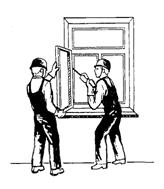 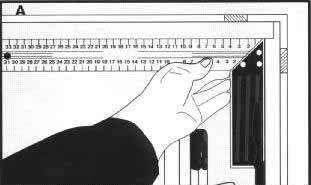 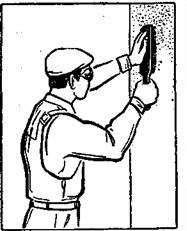 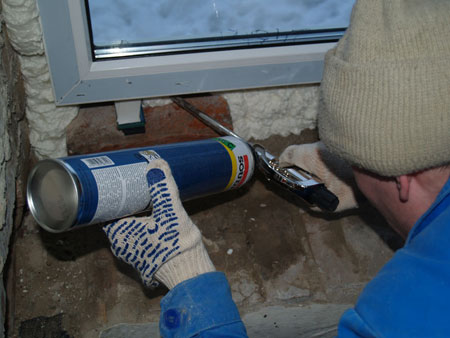 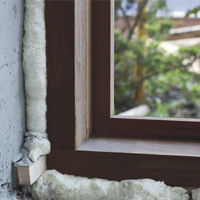 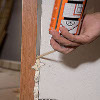 Ескіз роботЕскіз роботТехнологічні операціїІнструменти,пристрої,інвентар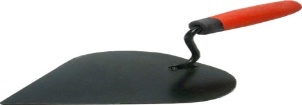 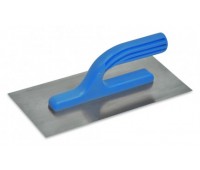 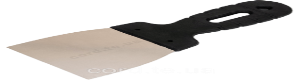 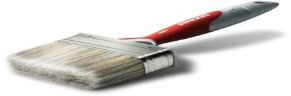 1.Одержаний розчин кельмою накладають на сталеву гладилку і намазують на поверхню шаром завтовшки 0,5—0,8 мм. 2.Нанесений шар зразу ж розрівнюють і згладжують тією ж гладилкою, тримаючи її під кутом 10—15° до поверхні. 3.Через 20—30 хв наносять другий шар безпіскової накривки і остаточно його обробляють гладилкою, а потім щіткою, змоченою у воді.---гладилка---щітка---відро---штукатурна лопатка---ящик длярозчину ---шпалельМатеріалиБезпека праці     Технологічні вимогиОрганізація робочого місцяРозчин;гіпсУ процесі роботи звернути увагу на налагодженість робочого інструменту. Ручки інструменту повинні бути цілими і не зламаними, добре насаджені й розклинені. Працювати у рукавицях, спецодязі.Опоряджена поверхня має набрати вигляду дзеркального блискуНа робочому місці штукатура мають бути обладнання, матеріали і знаряддя праці, потрібні для виконання провішування стелі, їх розміщують так, щоб під час роботи не доводилося робити зайвих рухів.